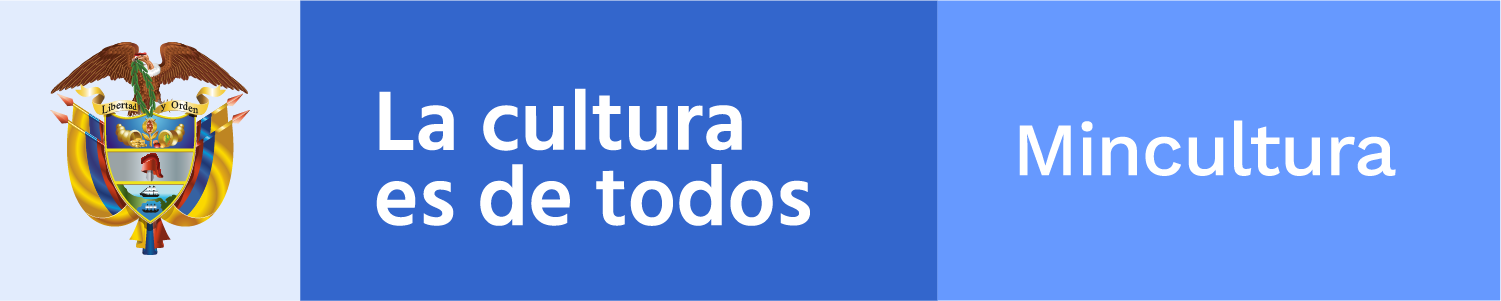 ________________________________________________________Claqueta / toma 918Boletín electrónico semanal para el sector cinematográfico, 3 de abril de 2020
Ministerio de Cultura de Colombia - Dirección de CinematografíaSi desea comunicarse con el Boletín Claqueta escriba a cine@mincultura.gov.co
Síganos en twitter: @elcinequesomos________________________________________________________En acción“FONDO ESPECIAL COVID 19” PARA APOYAR A SOCIOS DE EGEDAEn carta firmada por Ana Piñeres, Presidente de Egeda Colombia, y  Vivian Alvarado Baena, Gerente General, se comunica que el Consejo Directivo de la entidad ha creado un “Fondo especial Covid 19”, mediante el que se entregará un apoyo económico  a los socios de Egeda Colombia, productores audiovisuales personas naturales o jurídicas.Este es el texto:“Apreciados socios:“¡Reciban un afectuoso saludo de Egeda Colombia, entidad al servicio de los productores audiovisuales! Hoy, como Siempre, ¡estamos contigo!“Sabemos que los últimos días han sido de retos para todos, pero entendemos que, para algunos de ustedes, nuestros socios, las necesarias y rigurosas medidas adoptadas por el Gobierno Nacional para reforzar la fase de contención del coronavirus Covid-19 han generado un impacto importante en su finanzas personales y familiares.“Conscientes de ello, el Consejo Directivo de la Entidad, ha decido crear un “Fondo especial Covid 19”, destinado a mitigar el impacto que esta situación tendrá en los socios de Egeda Colombia, productores audiovisuales personas naturales o jurídicas.“Para tal efecto, y a través del mencionado fondo cada uno de ustedes recibirá la suma de dinero que será depositada entre el 15 de abril de 2020 y el 31 de mayo próximo a través de una transferencia bancaria.“Esperamos que este esfuerzo que hace Egeda Colombia, contribuya a que todos como industria, pero sobre todo como amigos, podamos superar de la mejor manera posible este desafío y que al final de el podamos convertirlo en una oportunidad para ser mucho más creativos, solidarios y humanos, no solo con nuestros semejantes y nuestra industria, sino con nuestro planeta.“Con sentimientos de cariño y solidaridad,“Ana Piñeres, Presidente. Vivian Alvarado Baena, Gerente General“Bogotá, D.C, 3 de abril de 2020.”ESTÁ ABIERTA LA PRIMERA FASE DE ESTÍMULOS MINCULTURACon más de $9.000 millones y 96 convocatorias, el Ministerio de Cultura abre la primera fase del Programa Nacional de Estímulos, que convoca a investigadores, creadores, innovadores, emprendedores, artistas y gestores culturales de todo el país.Los colombianos podrán postularse de manera virtual a esta oferta que impulsa y fortalece el talento de los gestores culturales que transforman la cultura desde el territorio.En la última década, la entidad ha destinado recursos superiores a $126.000 millones para beneficiar a más de 8.500 ganadores y, en este Gobierno, se aumentó en un 69% la cifra de inversión para el Programa Nacional de Estímulos.En esta primera fase, los interesados podrán postularse a las 72 convocatorias en Becas de investigación, creación y emprendimiento, y 19 convocatorias de reconocimientos; entre estos en:Cinematografía: Beca de Investigación Sobre Audiencias Infantiles; Becas de Profundización en la Producción de Cortometrajes de Ficción y Documental del Programa “Imaginando Nuestra Imagen” – INI; Becas de Gestión del Patrimonio Audiovisual Colombiano; Becas de Investigación para la Gestión del Patrimonio Audiovisual Colombiano, Capítulos Pueblos Indígenas (PACCPI) y Comunidades Afro, (PACCA); Becas para la Publicación de Investigaciones sobre Cine y Audiovisual Colombiano a Través de los Nuevos Medios.En el área de Comunicaciones: Becas Mujeres Creadoras para el Desarrollo de Proyecto de no Ficción para Televisión; Beca para el Desarrollo de Proyecto de Serie Televisiva para Audiencia Infantil; Becas de Apoyo a la Investigación en Narrativas y Comunicación; Becas de Creación y Producción de Contenidos Audiovisuales de no Ficción con Dispositivos Móviles; Becas de Creación: Prácticas Creativas de Producción Sonora Digital –PODCAST; Becas para el Desarrollo de Documental Expandido; Becas para la Realización de Franjas Radiales Radios Ciudadanas; Becas para la Realización de Narrativas Sonoras sobre la Colombia Rural; y Reconocimientos a Narrativas en Torno al Agua.Conozca aquí la convocatoria#CULTURADIGITAL, PARA DISFRUTAR DEL ARTE Y LA CULTURA DESDE SU HOGAREl Ministerio de Cultura lanza la estrategia #CulturaDigital, para que todas las personas que acogen la medida de aislamiento preventivo por el COVID-19, puedan cuidarse y disfrutar en familia de toda una oferta de contenidos culturales.“La cultura de los colombianos es la prevención, por eso quiero hacer una cordial invitación para que se queden en casa, y disfruten en familia de toda la oferta digital del Ministerio de Cultura. Tenemos contenidos culturales para primera infancia, cine, música, teatro, exposiciones de museos, entre una gran variedad de opciones”, precisó la Ministra Carmen Inés Vásquez.Para los amantes del cine está Retina Latina, la plataforma pública y gratuita para disfrutar de producciones latinoamericanas, con más de 230 películas de los géneros ficción y documental.De igual manera padres y cuidadores tienen a su disposición todos los contenidos de las plataformas Maguaré y MaguaRED, una alternativa dedicada a la primera infancia, con contenidos educativos, videos, historias, lecturas, música y mucho más. Son más de 700 contenidos creativos para despertar habilidades y talentos desde la cultura.A través de la estrategia digital #MuseosEnCasa y #TuCasaesColombia, el grupo de museos del Ministerio de Cultura, presenta al público en general una interactiva y variada programación virtual. Vea más_______________________________________________________Dirección de CinematografíaCra. 8 No 8-43, Bogotá DC, Colombia(571) 3424100,cine@mincultura.gov.cowww.mincultura.gov.co